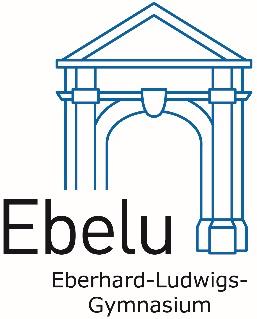 Anmeldung zur Aufnahmeprüfung für den MusikgymnasiumszugIst ein Lehrerwechsel gewünscht?  Ja   /  neinBisher besuchte Schule und Klasse.:  _ __                                                                              _   _                                                                                  Einstieg am Ebelu erwünscht in Klasse:  ____   __Im Unterricht momentan erarbeitetes Repertoire: Schüler/Schülerin:Sorgeberechtigte:Name, VornameName, VornameStraße und HausnummerStraße und HausnummerPLZ und OrtPLZ und Ortbisherige Schule und KlassenstufeTelefonHaupt-Instrument: E-MailNeben-Instrument: Name, VornameBisherige Instrumental-Lehrkraft:Straße und Hausnummer (falls abweichend)PLZ und Ort  (falls abweichend)Name, VornameTelefon  (falls abweichend)Musikschule (falls zutreffend)E-Mail  (falls abweichend)Telefon / MobilnummerE-MailDatum Unterschrift (Schüler)Datum Unterschrift(en) Erziehungsberechtigte